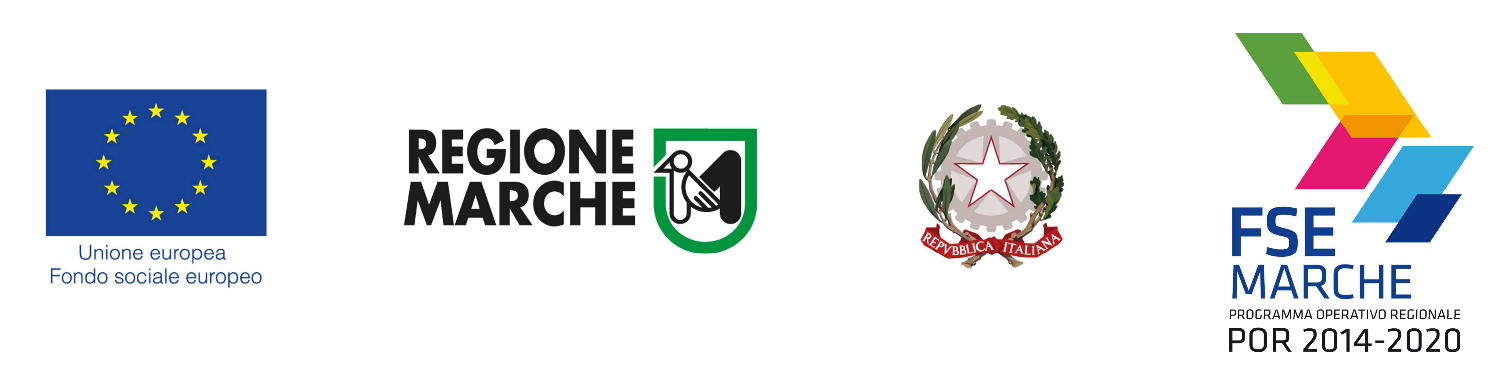 ALLEGATO A2DICHIARAZIONE DEI LEGALI RAPPRESENTANTI DEI SINGOLI SOGGETTI DIVERSI DAL CAPOFILA PARTECIPANTI ALLA ASSOCIAZIONE TEMPORANEA DI IMPRESA O ASSOCIAZIONE TEMPORANEA DI SCOPO Il sottoscritto _____________________________________________________________________ nato a __________________________________ il __________________________________ in qualità di legale rappresentante di “ ___________________________________________________” con sede legale in _______________________________ , Via _______________________________ , n. ___________ C.F. ________________________________________ , partita IVA __________________________________ con riferimento all’Avviso pubblico per la presentazione di progetti formativi nell'area di crisi complessa Fermano Maceratese, consapevole di quanto previsto dagli artt. 75 e 76 del D.P.R. n. 445/2000 in merito alla decadenza dai benefici concessi sulla base di dichiarazioni non veritiere, nonché sulla responsabilità penale conseguente al rilascio di dichiarazioni mendaci e alla formazione e uso di atti falsi, ai sensi e per gli effetti di cui all’ art. 47 del D.P.R. 445/2000 sotto la propria responsabilità: DICHIARAa) di volersi costituire in: □ Associazione Temporanea di Impresa □ Associazione Temporanea di Scopo con i seguenti soggetti: 1) Denominazione (o ragione sociale) con sede in Via ____________ n° __________ CAP ____ Città ______________ (PROV. __________); 2) Denominazione (o ragione sociale) con sede in Via ____________ n° __________ CAP ____ Città ______________ (PROV. __________); 3) Denominazione (o ragione sociale) con sede in Via ____________ n° __________ CAP ____ Città ______________ (PROV. __________); b) che il soggetto capofila di detta Associazione sarà il seguente: _________________________ c) che il soggetto è accreditato presso la Regione Marche per la macrotipologia formazione superiore con Decreto del Dirigente n. ____________ del _________; oppure c) che il soggetto ha inoltrato richiesta di accreditamento per la macrotipologia formazione superiore in data ___________________; d) che il soggetto legalmente rappresentato non è tenuto all’accreditamento ai sensi dell’Avviso pubblico di che trattasi in quanto ____________________________; e) che il soggetto rappresentato ha già completato attività formative per le quali fosse richiesto il requisito dell’accreditamento presso la Regione Marche; oppure e) che il soggetto rappresentato non ha finora portato a termine alcuna attività formativa per la quale fosse richiesto il requisito dell’accreditamento presso la Regione Marche; f) che per il medesimo progetto non è stato chiesto né ottenuto alcun altro finanziamento pubblico; g) di essere in regola con le disposizioni relative all’inserimento dei disabili di cui alla legge 68/99; h) di conoscere la normativa comunitaria, nazionale e regionale che regolamenta l’utilizzo delle risorse del Fondo Sociale Europeo (FSE) e in particolare le disposizioni contenute nei “Manuali per la gestione e la rendicontazione dei progetti inerenti la formazione e le politiche attive del lavoro” di cui alla Deliberazione della DGR n. 19 del 20.01.2019 e alla Deliberazione della Giunta Regionale n. 1280 del 24.10.2016; i) di impegnarsi ad organizzare l’attività formativa interamente (tutte le attività d’aula teoriche, pratiche e laboratoriali) all’interno dei 42 Comuni facenti parte del Distretto delle Pelli-Calzatrure Fermano Maceratese. Luogo e data _____________________ Firma del Legale rappresentante Firma autografa sostituita, a mezzo firma digitale, ai sensi e per gli effetti dell’art. 24 del D.L. n. 82/2005